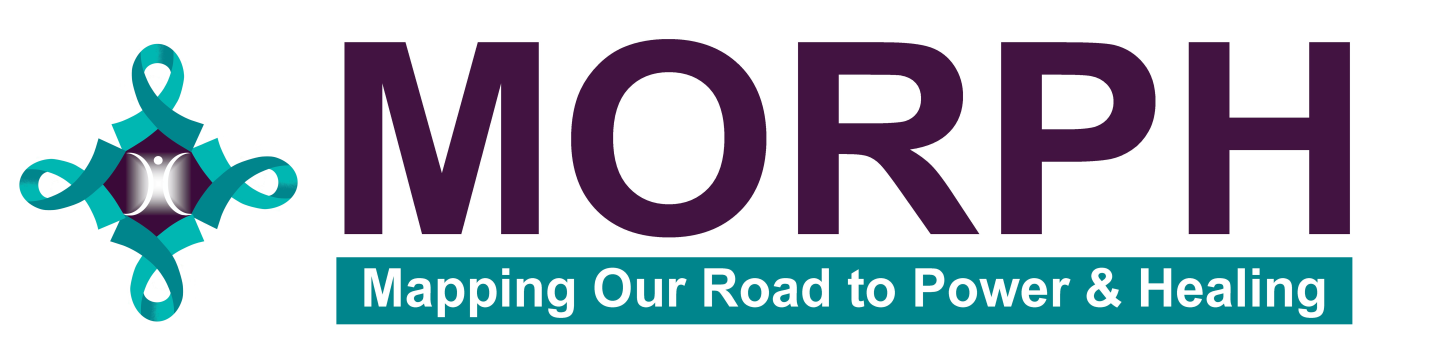 Reason for Referral: ______________________________________________________________________________________________________________________________________________________________________________________________________________________________________________________________________________________________________________________________________________________________________________________________________Referral SourceReferral SourceReferring Organization:Referring Person:Phone:Email:Preferred method of contact: Date of Referral:Referral InformationReferral InformationReferral Name:Referral Name:Phone:Email:Preferred Method of Contact: Preferred Method of Contact: Do they know about the referral? (Yes/No): Do they know about the referral? (Yes/No): *For Internal Use Only**For Internal Use Only*Referral Received:By:Contact Date: Contact Date: Result:____________________________________________________________________________________________________________________________________________________________________________________________________________________________________Result:____________________________________________________________________________________________________________________________________________________________________________________________________________________________________